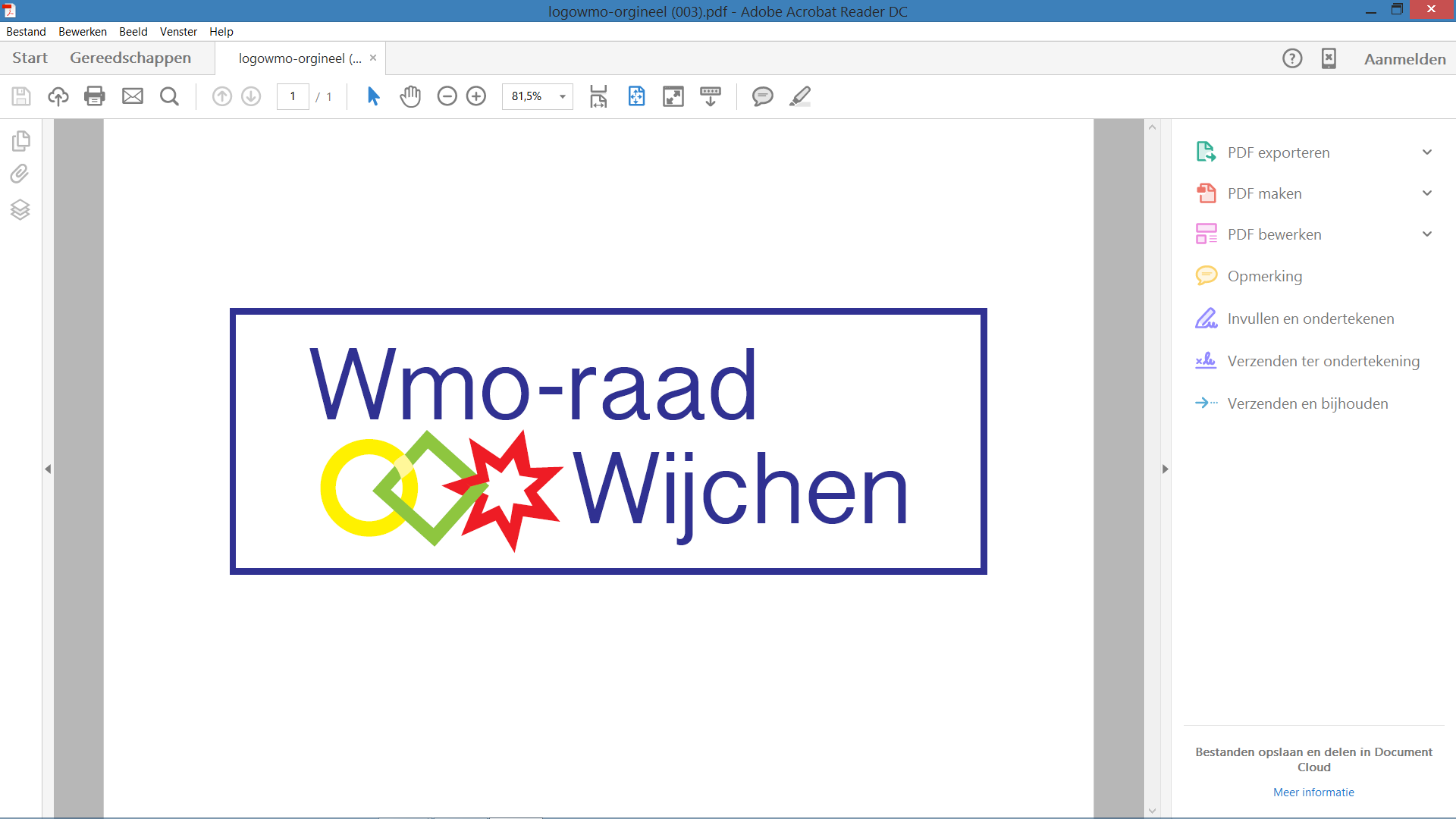 Wijchen 2 nov.  2016Secretariaat:G.J.M. Wesseling6601 PG Wijchen024-6415251g.wesseling@vodafonethuis.nlBetreft:	AGENDA voor de vergadering van de Wmo - raad Wijchen.				 10 november 2016 in het  Koetshuis K9  19.30 uur19.30 u. - 19.35 u. Opening.19.35 u. - 19.40 u. Vaststelling Agenda.19.40 u. - 20.10 u. Mededelingen, waarbij info vanuit de 						 aandachtsvelden.3.1 Het advies “mennen met de teugels” kan op de web site geplaatst      Worden.3.2 De artikelen uit de Gelderlander inzake de zorgkosten nemen het DB      Voor kennisgeving aan.3.3 Hoe reageren we op de mail van Joke Stoffelen m.b.t. de regionale      thema bijeenkomst op 17 nov.? zie in de bijlage3.4 Riekie Dibbits stuurde een Nieuwsflits door van de Koepel      Adviesraden met een overzicht van Juridische aspecten.	   Het DB stelt voor deze informatie als kennisgeving te beschouwen.3.5 Riekie stuurde ook de mail door van de Koepel Adviesraden over de      Hannie van Leeeuwen lezing. Ook deze voor kennisgeving.3.6 Het DB stelt voor na de vergadering van 8 dec. een “nazit” te	   houden20.10 u. - 20.15 u.	 Goedkeuring notulen 13 oktober 2016	   Vanwege de vakantie van de secretaris liep het iets anders dan      afgesproken. Het was hem wel gelukt voor zijn vertrek de notulen	   gereed te hebben.  5  20.15 u. - 20.25 u.  Actielijst van 13 oktober 2016Actielijst 13 oktober 2016 	20.25 u. – 21.10 u. De punten van en voor Theo Anema				    Cliëntenonderzoek	is jullie toegezonden		    			    Bench Mark is jullie toegezonden. 						    Begroting 2017 Zie de separaat toegezonden 							   mail. 				    Vraag aan Theo: Zijn er onderliggende				    documenten specifiek met info over  de WMO, of 				    moeten we  zoeken naar spelden in een hooiberg?	21.10 u. - 21.25 u. Info vanuit de communicatiehoek	21.25 u. - 21.30 u. Rondvraag	21.30 u. 		    SluitingG.W.WanneerWatWieopmerkingen1.28-9-2015Huishoudelijk reglementHenk, Gerard2017 voor kennisgeving20162.12-5-2016Agenderen voor het overleg met wethouders  SchaapStand van zaken cliëntenparticipatie Henk, GerardNa 1 jan. nieuwe Afspraak maken3.14-07-2016Lieneke Bolhuis uitnodigen.Henk legt contact5.14-07-20168-9-2016Status verzonden beleidsstukken aangevenTheo geeft steeds door waar zijn collega’s op Wmo gebied mee bezig zijn.Theop.m.5.13-10-2016Mailadressen veranderen – alleen nog mailen over Wmo-zaken webmail.	allenBetrokkenen ondernemen zelf actie, als een verkeerd e-mail adres gebruikr wordt8.8-9-2016Acties TheoEnquête huishoudelijke verzorging Omroep Gelderland – reactie college vragen;
Besluit nemen n.a.v. reactiePlan van aanpak Mantelzorg schrijvenTheoWmo-raadTheo1013-10-2016De Wmo-raad gaat een ongevraagd advies uitbrengen over de beperkte openingstijden van de SWTDB / HenkMoet nog gebeuren1113-10-2016De leden gaan akkoord dat Gerard een nadere afspraak maakt met de voorzitter van de WMO raad DrutenGerardMoet nog gebeuren1213-10-2016Gerard zal FNV een brief sturen.GerardMoet nog gebeuren1313-10-2016Het verzoek van Theo Anema de rappoorten van de RPE te agenderen. DB1413-10-2016Godelieve gaat de bijeenkomst bezoeken, over de evaluatie van het armoedebeleid, namens de Wmo-raad.Godelieve